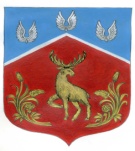 Администрация Громовского сельского поселения Приозерского муниципального района Ленинградской областиПОСТАНОВЛЕНИЕОт 18 июня 2024 года                               № 228Рассмотрев протест Приозерской городской прокуратуры Ленинградской области от 31.05.2024 № 7-01-2024,  в соответствии с Федеральным законом от 25 декабря 2008 года № 273-ФЗ «О противодействии коррупции», Федеральным законом от 03.12.2012 № 230-ФЗ «О контроле за соответствием расходов лиц, замещающих государственные должности, и иных лиц их доходам», Федеральным законом от 2 марта 2007 года № 25-ФЗ «О муниципальной службе в Российской Федерации», Уставом муниципального  образования Громовское  сельское  поселение муниципального образования Приозерский муниципальный район Ленинградской области администрация муниципального образования Громовское  сельское  поселение  муниципального  образования Приозерский муниципальный район Ленинградской области ПОСТАНОВЛЯЕТ:Внести изменения в постановление администрации от 27.06.2022 г. № 173 «Об утверждении Положения о предоставлении сведений о расходах муниципальных служащих, их супругов и несовершеннолетних детей администрации муниципального образования Громовское сельское поселение муниципального образования Приозерский муниципальный район Ленинградской области», а именно:Пункт 9 Положения читать в следующей редакции:«9. В случае непредставление сведений о своих расходах, о расходах своих супруги (супруга) и несовершеннолетних детей в случае, если представление таких сведений обязательно, либо представление заведомо неполных сведений, муниципальные служащие несут ответственность, влекущую увольнение муниципального служащего с муниципальной службы;9.1. Муниципальный служащий освобождается от ответственности за несоблюдение ограничений и запретов, требований о предотвращении или об урегулировании конфликта интересов и неисполнение обязанностей в случае, если несоблюдение таких ограничений, запретов и требований, а также неисполнение таких обязанностей признается следствием не зависящих от него обстоятельств».2. Опубликовать данное постановление в средствах массовой информации и в информационно-телекоммуникационной сети Интернет на официальном сайте администрации Громовского сельского поселения Приозерского муниципального района Ленинградской области3. Постановление вступает в силу после его официального опубликования.4. Контроль за исполнением настоящего постановления оставляю за собой.Глава администрации                                                                   А.П. КутузовИсп.: Сайфулина Н.Р., 99-470